تمهيـديضطلع قطاع الاتصالات الراديوية بدور يتمثل في تأمين الترشيد والإنصاف والفعالية والاقتصاد في استعمال طيف الترددات الراديوية في جميع خدمات الاتصالات الراديوية، بما فيها الخدمات الساتلية، وإجراء دراسات دون تحديد لمدى الترددات، تكون أساساً لإعداد التوصيات واعتمادها.ويؤدي قطاع الاتصالات الراديوية وظائفه التنظيمية والسياساتية من خلال المؤتمرات العالمية والإقليمية للاتصالات الراديوية وجمعيات الاتصالات الراديوية بمساعدة لجان الدراسات.سياسة قطاع الاتصالات الراديوية بشأن حقوق الملكية الفكرية (IPR)يرد وصف للسياسة التي يتبعها قطاع الاتصالات الراديوية فيما يتعلق بحقوق الملكية الفكرية في سياسة البراءات المشتركة بين قطاع تقييس الاتصالات وقطاع الاتصالات الراديوية والمنظمة الدولية للتوحيد القياسي واللجنة الكهرتقنية الدولية (ITU-T/ITU-R/ISO/IEC) والمشار إليها في القرار ITU-R 1. وترد الاستمارات التي ينبغي لحاملي البراءات استعمالها لتقديم بيان عن البراءات أو للتصريح عن منح رخص في الموقع الإلكتروني http://www.itu.int/ITU-R/go/patents/en حيث يمكن أيضاً الاطلاع على المبادئ التوجيهية الخاصة بتطبيق سياسة البراءات المشتركة وعلى قاعدة بيانات قطاع الاتصالات الراديوية التي تتضمن معلومات عن البراءات.النشر الإلكترونـي
جنيف، 2020  ITU  2020جميع حقوق النشر محفوظة. لا يمكن استنساخ أي جزء من هذه المنشورة بأي شكل كان ولا بأي وسيلة إلا بإذن خطي من الاتحاد الدولي للاتصالات (ITU).التقـرير  ITU-R  SM.2453-0التعاون في مجال المراقبة الراديوية للفضاء (2019)جدول المحتوياتالصفحةالملحق - مثال على مذكرة تفاهم بشأن المراقبة الساتلية (SAT MoU) المستخدمة ضمن  المؤتمر الأوروبي لإدارات البريد والاتصالات (CEPT)		21	مقدمة		22	المراقبة الساتلية - أحد احتياجات إدارات المؤتمر الأوروبي لإدارات البريد والاتصالات (CEPT)		33	سجل قياس مذكرة التفاهم بشأن المراقبة الساتلية (SAT MoU)		4المرفق بالملحق		6مقدمةنظراً للطبيعة التخصصية والمكلفة بدرجة عالية لمرافق المراقبة الساتلية، من المناسب وضع نهج مشترك لإجراء المراقبة الراديوية للفضاء. وتتمثل إحدى طرق القيام بذلك في إنشاء مذكرة تفاهم تتيح للإدارات الموقعة إمكانية النفاذ إلى أنشطة المراقبة الساتلية والاضطلاع بها.والغرض من هذا التقرير هو وصف مثال على التعاون المثمر الذي يمثل أول 12 عاماً من أنشطة مذكرة التفاهم بشأن المراقبة الساتلية (SAT MoU) ضمن بعض الإدارات الأوروبية (انظر الملحق 1). ويمكن اعتبار هذا المثال أساساً لاتفاقات تعاون مماثلة وهو يُعرض لأغراض المعلومات فقط.الملحق

مثال على مذكرة تفاهم بشأن المراقبة الساتلية (SAT MoU) المستخدمة 
ضمن المؤتمر الأوروبي لإدارات البريد والاتصالات (CEPT)1	مقدمةسيؤدي الاستخدام المتزايد للسواتل المستقرة بالنسبة إلى الأرض وكذلك غير المستقرة بالنسبة إلى الأرض إلى زيادة اكتظاظ الطيف الترددي. ولهذا الأمر وطأة اقتصادية كبيرة. ولضمان خدمات ساتلية موثوقة وتشغيل خال من التداخل، ستتولى الإدارات مسؤولية إدارة الترددات بكفاءة.وتُتطلب مراقبة الطيف الساتلي لضمان إدارة الترددات بكفاءة. ولهذا الغرض، تتوفر محطة مراقبة راديوية للفضاء مجهزة بالكامل في ليهايم (ألمانيا). وهي تشتمل على أربعة هوائيات رئيسية تغطي مدى التردد GHz 26,5-MHz 130 (انظر الشكل 1). والمحطة قادرة على مراقبة السواتل المستقرة بالنسبة إلى الأرض على خطوط الطول المدارية ما بين 67 درجة غرباً و83 درجة شرقاً وكذلك السواتل غير المستقرة بالنسبة إلى الأرض وأيضاً تحديد المواقع المسببة للتداخل على السواتل على الأرض.الشكل 1محطة المراقبة في ليهايم، ألمانيا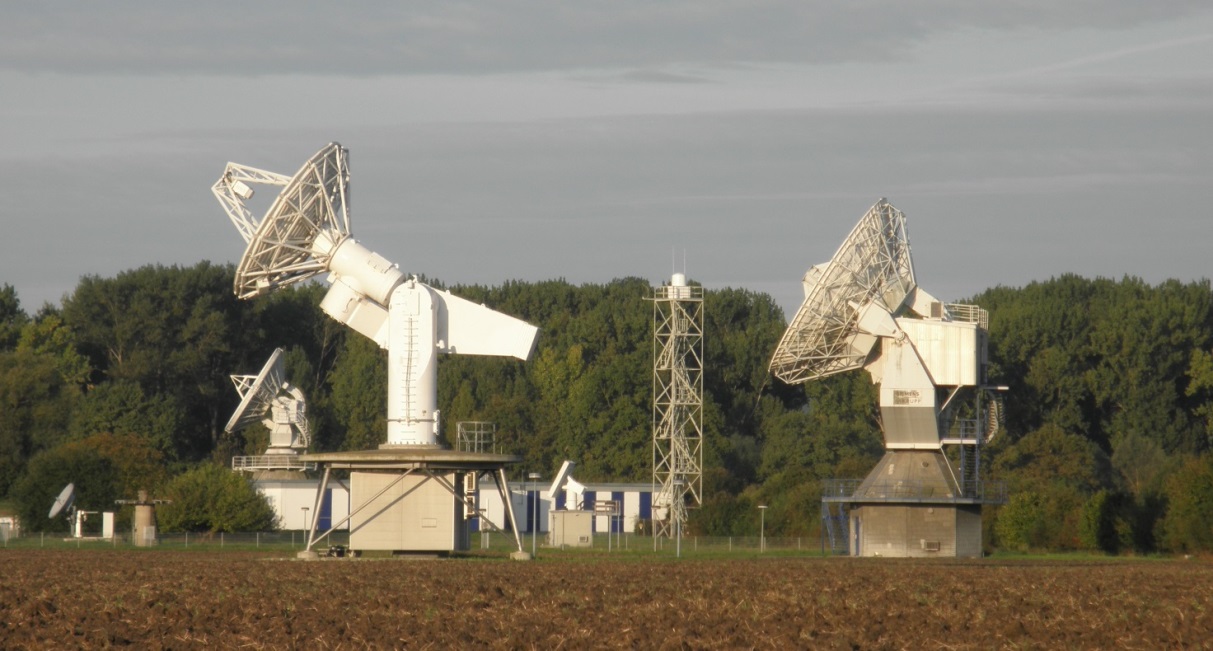 ملاحظة - يمكن الاطلاع على وصف تقني مفصل للمرافق في الكتيب الإرشادي بشأن محطة المراقبة الراديوية للفضاء.ونظراً للطبيعة التخصصية والمكلفة بدرجة عالية لمرافق المراقبة الراديوية للفضاء، أُبرم اتفاق بشأن النفاذ إلى هذه المرافق وتقاسم التكاليف للسلطات الوطنية التي تستخدم هذه المرافق ضمن بلدان المؤتمر الأوروبي لإدارات البريد والاتصالات (CEPT). ويسهِّل الاتفاق أنشطة المراقبة التالية:-	التحقيق في التداخل من وعلى السواتل.-	كشف الاستخدام غير المشروع للسواتل.-	مراقبة استخدام الطيف والموارد المدارية.أما البلدان الموقعة على الاتفاق فهي فرنسا وألمانيا ولكسمبرغ وهولندا وسويسرا والمملكة المتحدة.الشكل 2البلدان الأعضاء في عام 2017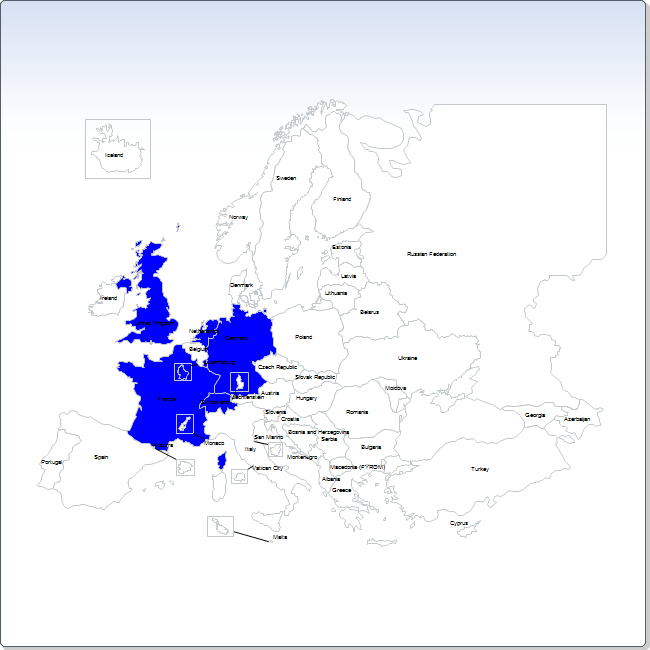 2	المراقبة الساتلية - أحد احتياجات إدارات المؤتمر الأوروبي لإدارات البريد والاتصالات (CEPT)لا يوجد سوى عدد قليل من إدارات المؤتمر الأوروبي لإدارات البريد والاتصالات (CEPT) التي أبلغت عن سواتل. ومع ذلك، فإن لجميع الإدارات حقوقاً والتزامات تتعلق بالبث من وإلى السواتل. ويمكن أن تتأثر خدمات الأرض بالبث من السواتل، ويمكن أن تتعرض السواتل للتداخل من إرسالات أو أي إشعاعات أخرى صادرة من أراضي إدارة ما.وفي كلتا الحالتين، يتعين على مرافق مراقبة الساتل، بما فيها من أصحاب المهارات والدراية ذات الصلة، التغلب على المشكلة. والعدد المتزايد من السواتل المستخدمة في الاتصالات والملاحة ومراقبة الأرض والبحوث وتوزيع إشارات الإذاعة يرجح وقوع التداخل، عاجلاً أم آجلاً.ويعد الانضمام إلى مذكرة التفاهم بشأن المراقبة الساتلية (SAT MoU) أحد الخيارات التي ينبغي الاستعداد للأخذ بها في مثل هذه الحالات. علاوةً على ذلك، وخاصة بالنسبة للإدارات الصغيرة، فهي أقل تكلفة من شراء محطة مراقبة راديوية خاصة للفضاء.3	سجل قياس مذكرة التفاهم بشأن المراقبة الساتلية (SAT MoU)منذ دخولها حيز النفاذ، استُخدمت مذكرة التفاهم بشأن المراقبة الساتلية (SAT MoU) بشكل أساسي لدراسات خدمة الملاحة الساتلية الراديوية (أي RNSS: GALILEO، وGPS وGLONASS)، ولحماية خدمة علم الفلك الراديوي (RAS).وبناءً على طلب بعض أعضاء مذكرة التفاهم بشأن المراقبة الساتلية (SAT MoU)، أُجري تحقيق في التداخل الضار وتدريب للموظفين ومراقبة التزام المحطات الفضائية بالخصائص التقنية. وهذه الحملات مفيدة لأعضاء مذكرة التفاهم بشأن المراقبة الساتلية (SAT MoU) كخطوة نحو إزالة التداخل الضار على أنظمتهم الساتلية.وأجريت قياسات خدمة الملاحة الراديوية الساتلية (RNSS) في أوائل عام 2000 لدعم المؤتمر الأوروبي لإدارات البريد والاتصالات (CEPT) في سياق الأعمال التحضيرية لمختلف اجتماعات قطاع الاتصالات الراديوية. وكانت لحملة القياس أهداف متنوعة. فأجريت بعض القياسات على سواتل الملاحة وتحديد المواقع لمعرفة عروض نطاق أنظمة الملاحة الساتلية العالمية (GNSS) المرسَلة الفعلية لتحديد عرض النطاق الأقصى القابل للاستخدام في تطبيقات دقيقة للغاية مثل الجيوديسيا أو العلوم. وقيست مستويات البث غير المطلوب من أنظمة خدمة الملاحة الراديوية الساتلية (RNSS) من أجل تحسين حماية الخدمات المنفعلة في معرض التحضير للمؤتمر العالمي للاتصالات الراديوية لعام 2007 (WRC-07، البند 21.1 من جدول الأعمال). وأجري قياس طيف نظام خدمة الملاحة الراديوية الساتلية (RNSS) التشغيلي في النطاق GHz 1,2، وكذلك أول قياس لطيف الساتل Galileo في النطاقين GHz1,2 وGHz 1,5 لدعم دراسات التشارُك لدى فريق عمل هندسة الطيف (WGSE). وأُجري قياس للبث من الساتل المستقر بالنسبة إلى الأرض لنظام خدمة الملاحة الراديوية الساتلية (RNSS) التشغيلي في النطاق S (النطاق MHz 2 500-2 483,5) منذ أن نُظر في هذا النطاق في إطار البند 18,1 من جدول أعمال المؤتمر العالمي للاتصالات الراديوية لعام 2012 (WRC-12) من أجل توزيع أولي عالمي لخدمة الاستدلال الراديوي الساتلية (RDSS). الشكل 3كوكبة أنظمة الملاحة الساتلية العالمية (GNSS)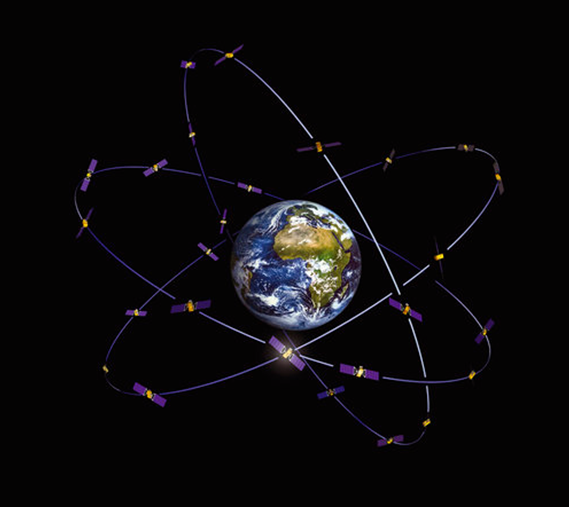 وفيما يتعلق بحماية خدمة علم الفلك الراديوي (RAS)، يبدو أن الضرورة تقتضي المواظبة على مراقبة التزام أنظمة الخدمة المتنقلة الساتلية الحالية والمستقبلية بشروط استخدام الترددات الراديوية في النطاقات الموزَّعة لكل منها (فضاء-أرض) (من قبيل مرة واحدة السنة) وكذلك مراقبة درجة التداخل الناجم عن هذا الاستخدام في نطاق التردد MHz 1 613,8-1 610,6. وينبغي إبلاغ النتائج إلى لجنة الاتصالات الإلكترونية (ECC). ولهذا السبب، أُجريت قياسات للبث غير المطلوب من سواتل IRIDIUM في نطاق علم الفلك الراديوي MHz 1 613,8-1 610,6، منذ عام 2004 من أجل تقييم تأثير تقنيات التخفيف التي تنفذها مؤسسة IRIDIUM من أجل حماية خدمة علم الفلك الراديوي (RAS). وفي عام 2017، كان من المخطط قياس أحدث جيل من سواتل IRIDIUM (IRIDIUM NEXT). ولإجراء هذه القياسات الحساسة للغاية في محطة ليهايم، طُورت تقنيات قياس محددة وحُسنت المعدات.ويمثل التحديد الساتلي للموقع الجغرافي جزءاً مهماً من التحقيق في حالات التداخل الضار. ويمكن لمحطة المراقبة الراديوية للفضاء في ليهايم استقبال الإشارات المنبعثة من مصادر التداخل على الأرض عبر ساتل يتعرض للتداخل وعبر ساتل مجاور في وقت واحد. ويعتمد مبدأ تحديد الموقع الجغرافي اليوم على فارق وقت الورود (TDOA) وفارق تردد الورود (FDOA) للإشارات. إذ تختلف إشاراتان مستقبَلتان اختلافاً طفيفاً في وقت وتردد ورودهما بسبب اختلاف طولي مسيريهما وحركة كلا الساتلين (مؤثر دوبلر). ويسهِّل تلازم كلتا الإشارتين تحديد خطوط وقت الورود (TDOA) وفارق تردد الورود (FDOA). وتؤدي المعالجة الإضافية إلى تقدير موقع مصدر التداخل. وقد طورت محطة ليهايم قدرتها على الحصول على تقدير دقيق لموقع مصدر التداخل وحسنتها.ودُعم الاستثمار الضروري من وكالة الشبكة الفيدرالية (BNetzA)، مكتب التنظيم الألماني، من خلال مدفوعات متأتية من مذكرة التفاهم بشأن المراقبة الساتلية (SAT MoU). فأقيمت أولاً، في عام 2011، حملة المرسِل المرجعي لتقدير قدرات تحديد الموقع الجغرافي لمحطة ليهايم في بلدان أوروبية (فرنسا وإسبانيا وسويسرا). ولاحقاً، في عام 2014، تولى أعضاء مذكرة التفاهم بشأن المراقبة الساتلية (SAT MoU) تمويل دراسة لتحسين عملية التحديد الساتلي للموقع الجغرافي. من حيث النتائج، نجحت محطة ليهايم في تحديد مصادر التداخل في أوروبا وما وراء أوروبا أيضاً في منطقة الشرق الأوسط.ويعرض المرفق بهذا الملحق قائمة ووصفاً موجزاً للقياسات التي أجرتها محطة ليهيم تحت إشراف أعضاء مذكرة التفاهم بشأن المراقبة الساتلية. ويمكن تقسيم هذه القياسات إلى فئتين: إما أن تطلبها إدارة مشاركة في مذكرة التفاهم بشأن المراقبة الساتلية (SAT MoU) أو يطلبها فريق عمل لجنة الاتصالات الإلكترونية (ECC). فعلى سبيل المثال، طلب فريق عمل هندسة الطيف (WGSE) وفريق عمل إدارة الترددات (WGFM) قياسات لتقديم الخلفية التقنية اللازمة لإعداد تقارير لجنة الاتصالات الإلكترونية وقرارات لجنة الاتصالات الإلكترونية وأيضاً في الأعمال التحضيرية للمؤتمرات الراديوية العالمية.ونظراً لأن الخدمات الفضائية مهمة جداً من الناحية الاستراتيجية وبعضها مثل أنظمة الملاحة الساتلية العالمية (GNSS) يعد من الأسواق الواعدة فيما يتعلق بالنمو الأوروبي، يحتاج المؤتمر الأوروبي لإدارات البريد والاتصالات (CEPT) إلى مواصلة الاضطلاع بأنشطة المراقبة الساتلية.ومنذ عام 2003، قام أعضاء مذكرة التفاهم بشأن المراقبة الساتلية (SAT MoU) بتمويل عدد من القياسات لدعم أنشطة أفرقة عمل المؤتمر الأوروبي لإدارات البريد والاتصالات (CEPT) من أجل تحقيق كفاءة استخدام الطيف والإزالة الفورية للتداخل الضار.ومن أجل الاستمرار في التشارك في كل هذه النتائج والنجاح، يود أعضاء مذكرة التفاهم بشأن المراقبة الساتلية (SAT MoU) دعوة جميع أعضاء المؤتمر الأوروبي لإدارات البريد والاتصالات (CEPT) للانضمام إلى مذكرة التفاهم بشأن المراقبة الساتلية.يرجى الاتصال بمكتب الاتصالات الأوروبي (ECO).المرفق 
بالملحقأجازت/أقرت مذكرة التفاهم الساتلية القياسات أو الدراسات التالية:___________سلاسل تقارير قطاع الاتصالات الراديوية(يمكن الاطلاع عليها أيضاً في الموقع الإلكتروني http://www.itu.int/publ/R-REP/en)سلاسل تقارير قطاع الاتصالات الراديوية(يمكن الاطلاع عليها أيضاً في الموقع الإلكتروني http://www.itu.int/publ/R-REP/en)السلسلةالعنـوانBO	البث الساتليBO	البث الساتليBR	التسجيل من أجل الإنتاج والأرشفة والعرض؛ الأفلام التلفزيونيةBR	التسجيل من أجل الإنتاج والأرشفة والعرض؛ الأفلام التلفزيونيةBS	الخدمة الإذاعية (الصوتية)BS	الخدمة الإذاعية (الصوتية)BT	الخدمة الإذاعية (التلفزيونية)BT	الخدمة الإذاعية (التلفزيونية)F	الخدمة الثابتةF	الخدمة الثابتةM	الخدمة المتنقلة وخدمة الاستدلال الراديوي وخدمة الهواة والخدمات الساتلية ذات الصلةM	الخدمة المتنقلة وخدمة الاستدلال الراديوي وخدمة الهواة والخدمات الساتلية ذات الصلةP	انتشار الموجات الراديويةP	انتشار الموجات الراديويةRA	علم الفلك الراديويRA	علم الفلك الراديويRS	أنظمة الاستشعار عن بعدRS	أنظمة الاستشعار عن بعدS	الخدمة الثابتة الساتليةS	الخدمة الثابتة الساتليةSA	التطبيقات الفضائية والأرصاد الجويةSA	التطبيقات الفضائية والأرصاد الجويةSF	تقاسم الترددات والتنسيق بين أنظمة الخدمة الثابتة الساتلية والخدمة الثابتةSF	تقاسم الترددات والتنسيق بين أنظمة الخدمة الثابتة الساتلية والخدمة الثابتةSM	إدارة الطيفSM	إدارة الطيفملاحظة: وافقت لجنة الدراسات على النسخة الإنكليزية لهذا التقرير الصادر عن قطاع الاتصالات الراديوية بموجب الإجراء الموضح في القرار ITU-R 1.السنةالعنوانالوصففائدة الدراسة 
(الخدمة الساتلية، نوع القياس)2003الاتصالات الساتلية المتنقلةقياس الاتصالات الساتلية المتنقلة في نطاقات التردد لخدمات MSS وGALILEO وGPS RNSS وMSS - مراقبة الالتزام بالخصائص التقنية للمحطة الفضائية.2003الاتصالات الساتلية ونظام الملاحة الساتليةقياس معلمات بث الوصلة الهابطة للنطاق FSS Ku من الاتصالات الساتلية. وقياس البث الهامشي في النطاق FSS Ku والوصلة الهابطة للنطاق BSS X.FSS - مراقبة الالتزام بالخصائص التقنية للمحطة الفضائية.2003رصد نظام الملاحة الساتلية في النطاق Lرصد نظام الملاحة الساتلية في الموقع المداري 80 درجة شرقاً في النطاق L.RNSS - قياسات وتسجيل للمشاريع التقنية والعلمية.2004الاتصالات الساتليةقياس السواتل في 7 مواقع مدارية من 30 درجة غرباً إلى 54,5 درجة غرباً.FSS - مراقبة الالتزام بالخصائص التقنية للمحطة الفضائية.2004Iridiumقياسات لنظام Iridium:-	استخدام نطاقات التردد التي تقل عن MHz 1 621,35 بواسطة نظام Iridium؛-	مستويات كثافة تدفق القدرة (pfd) في نطاق علم الفلك الراديوي؛-	كشف البث غير المطلوب في نطاق علم الفلك الراديوي.حماية خدمة علم الفلك الراديوي (الممنوحة بموجب لوائح الراديو).2004EESSقياس البث عالي القدرة من السواتل في نطاق التردد MHz 8 450-8 025EESS - مراقبة الالتزام بالخصائص التقنية للمحطة الفضائية.2005نظام الملاحة الساتلية وقياس نطاق علم الفلك الراديويقياس بث Glonass في نطاق علم الفلك الراديوي MHz 1 613,8-1 610,6 - واستخدمت القياسات كخلفية تقنية للقرار 739 (Rev.WRC-07).حماية علم الفلك الراديوي2005نظام الملاحة الساتلية في GHz 1,6قياس بث Glonass في نطاق الملاحة الراديوية في GHz 1,6.RNSS - قياسات وتسجيل للمشاريع التقنية والعلمية.2005نظام الملاحة الساتلية في GHz 1,5قياس بث Glonass في نطاق الملاحة الراديوية في GHz 1,5.RNSS - قياسات وتسجيل للمشاريع التقنية والعلمية.2005نظام الملاحة الساتلية في GHz 1,2قياس الجيل القديم والجديد من سواتل GlonassRNSS - قياسات وتسجيل للمشاريع التقنية والعلمية.2005نظام الملاحة الساتليةقياس الساتل الجديد GPS IIR-M في نطاق التردد L2.RNSS - قياسات وتسجيل للمشاريع التقنية والعلمية.2006رصد الساتل GIOVE Aقياس الساتل GIOVE A في نطاقات التردد E1 وL1 وE2 وE6 وE5a-E5b.RNSS - قياسات وتسجيل للمشاريع التقنية والعلمية.2006التداخل على الاتصالات الساتليةتحقيق في التداخل بشأن الساتل NSS 7 في نطاق التردد Ku.FSS - التحقيق في التداخل الضار.2006تدريب الموظفينيُتطلب من العضو في مذكرة التفاهم بشأن المراقبة الساتلية (SAT MoU) تدريب التقنيين على إجراءات مراقبة الخدمات الساتلية.تدريب الموظفين - أنشطة المراقبة الساتلية.2006الاتصالات الساتليةإشغال 8 مواقع مدارية (من 61 درجة غرباً إلى 30 درجة غرباً). وتحديد إشغال المرسل المستجيب وبالتالي كشف النسبة المئوية للسواتل المسجلة على الورق فقط.FSS - مراقبة الالتزام بالخصائص التقنية للمحطة الفضائية.2006نظام الملاحة الساتليةالتشارك مع ساتل Galileo في النطاقات GHz 1,2 وGHz 1,3 وGHz 1,5 – بث غير مطلوب من GPS في النطاق GHz 1,6RNSS - قياسات وتسجيل للمشاريع التقنية والعلمية.2006خدمة EESS المحسَّنةقياس الأطياف في نطاق خدمة EESS 
8 400-8 025 MHz، وقياس كثافة تدفق القدرة في نطاق خدمة EESS 8 400-8 025 MHz، وقياس القدرة المشعة المكافئة المتناحية (e.i.r.p.) في نطاق خدمة EESS 8 400-8 025 MHzوتفحص البث غير المطلوب في النطاق 
MHz 8 500-8 450 (نطاق الفضاء السحيق)وقياس الجيل الأخير من سواتل EESS.EESS - قياسات وتسجيل للمشاريع التقنية والعلمية.2006لجنة CRAF-Iridiumالمشاركة في اجتماع SE 40.خدمة الفلك الراديوي (RAS) - حماية لعلم الفلك الراديوي - مراقبة التزام المحطات الفضائية بالخصائص التقنية.2006قياس CRAF-Iridiumتسجيل أطياف كامل المدى الترددي MHz 1 613,8-1 610,6خدمة الفلك الراديوي (RAS) - حماية لعلم الفلك الراديوي - مراقبة التزام المحطات الفضائية بالخصائص التقنية.2007نظام الملاحة الساتليةرصد نظام الملاحة الساتلية الذي أُطلق مؤخراً في مدار MEO وفي مدار IGSO. ويجب تسجيل الطيف في النطاق S وفي النطاق E1.RNSS - قياسات وتسجيل للمشاريع التقنية والعلمية.2007الاتصالات الساتليةتبليغان عن تداخل من الاتصالات الساتلية.FSS - التحقيق في التداخل الضار.2008Iridiumتسجيل أطياف كامل المدى الترددي MHz 1 613,8-1 610,6خدمة الفلك الراديوي (RAS) - حماية لعلم الفلك الراديوي - مراقبة التزام المحطات الفضائية بالخصائص التقنية.2009مراقبة المواقع المستقرة بالنسبة إلى الأرضمراقبة نطاق التردد MHz 12 750 -MHz 10 700 في موقعين ضمن مدار مستقر بالنسبة إلى الأرض.FSS - مراقبة الالتزام بالخصائص التقنية للمحطة الفضائية.2009نظام الملاحة الساتليةقياس كثافة تدفق القدرة المشعة من نظام ملاحة ساتلي في النطاق MHz 2 500-2 483,5 وقياس أي إشارة من خدمة الملاحة الراديوية الساتلية (RNSS) بواسطة نظام الملاحة الساتلي التجريبي. وقياس مستويات الأطياف وكثافة تدفق القدرة لنظام الملاحة الساتلية في نطاقات التردد 
1 215-1 164 وMHz 1 300-1 215 وMHz 1 613,8-1 555.RNSS - قياسات وتسجيل للمشاريع التقنية والعلمية.2010كشف التداخل على علم الفلك الراديوي عند التردد MHz 150,9التداخل على علم الفلك الراديوي عند التردد MHz 150,9.RAS - التحقيق في التداخل الضار.2011تدريب الموظفينيشمل التدريب عرض محطة المراقبة الراديوية للفضاء، ووصف وعرض تقنيات المراقبة بما في ذلك مرفق قياس تحديد الموقع الجغرافي واستخدام معدات الإرسال المرجعية مع خبرة عملية.تدريب الموظفين - أنشطة المراقبة الساتلية، بما في ذلك قياس تحديد الموقع الجغرافي.2011نظام الملاحة الساتليةمراقبة سواتل GALILEO وسواتل GPS الجديدة وسواتل Glonass K.RNSS - قياسات وتسجيل للمشاريع التقنية والعلمية.2011تدريب الموظفينيشمل التدريب عرض محطة المراقبة الراديوية للفضاء، ووصف وعرض تقنيات المراقبة بما في ذلك مرفق قياس تحديد الموقع الجغرافي واستخدام معدات الإرسال المرجعية مع خبرة عملية.تدريب الموظفين - أنشطة المراقبة الساتلية، بما في ذلك قياس تحديد الموقع الجغرافي.2011حملة المرسِل المرجعيحملة المرسِل المرجعي في فرنسا وإسبانيا وسويسرا.تقنيات تحسين التحديد الساتلي للموقع الجغرافي.2012السواتل المتزامنة مع الأرضمراقبة بث السواتل المستقرة بالنسبة إلى الأرض في الموقعين المداريين 16 درجة شرقاً و21,6 درجة شرقاً.FSS - مراقبة الالتزام بالخصائص التقنية للمحطة الفضائية.2014التحديد الساتلي للموقع الجغرافيتقرير عن دراسة بشأن التحديد الساتلي للموقع الجغرافي.تقنيات تحسين التحديد الساتلي للموقع الجغرافي.2015تدريب الموظفينتدريب موظفي محطة ليهايم.تدريب الموظفين - تقنيات متقدمة للتحديد الساتلي للموقع الجغرافي2015الاجتماع الدولي للمراقبة الراديوية للفضاء ISRMM)) عام 2015 عرض لدراسة بشأن التحديد الساتلي للموقع الجغرافي.تقنيات تحسين التحديد الساتلي للموقع الجغرافي.2017Iridiumقياسات الجيل التالي.خدمة الفلك الراديوي (RAS) - حماية لعلم الفلك الراديوي - مراقبة التزام المحطات الفضائية بالخصائص التقنية.2017برمجيات تحديد الموقع الجغرافي تطوير برمجيات أداة تحديد الموقع الجغرافي.تقنيات تحسين التحديد الساتلي للموقع الجغرافي.